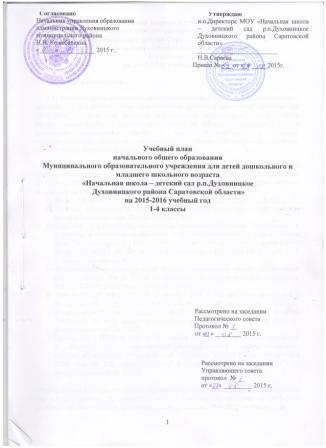 Пояснительная записка к учебному плануМОУ «Начальная школа – детский сад р.п.ДуховницкоеДуховницкого района Саратовской области»начального общего образования1-4 классына 2015-2016 учебный год1. Общие положения.1.1. Учебный план начального общего образования МОУ «Начальная школа – детский сад р.п.ДуховницкоеДуховницкого района Саратовской области» на 2015-2016 учебный год является нормативным документом, определяющим распределение учебного времени, отводимого на изучение различных учебных предметов обязательной части и части, формируемой участниками образовательного процесса, максимальный объём обязательной нагрузки обучающихся, нормативы финансирования.1.2Нормативно-правовую основу разработки учебного плана начального общего образования МОУ «Начальная школа – детский сад р.п.ДуховницкоеДуховницкого района Саратовской области», реализующего стандарты второго поколения начального общего образования составляют: Закон «Об образовании в Российской Федерации» (ст. 9, 13, 14, 15, 32).Типовое  положение об общеобразовательном учреждении разных типов и видов (Постановления Правительства РФ).СанПиН, 2.4.2.2821-10 «Санитарно-эпидемиологические требования к условиям и организации обучения в общеобразовательных учреждениях» (утв.  Постановлением Главного государственного санитарного врача РФ от 29 декабря 2010 г. № 189, зарегистрированного в Минюсте РФ 3 марта 2011 г., регистрационный № 19993).Федеральный государственный стандарт начального общего образования (Приказ МОиН  РФ № 373 от 06 октября 2009, зарегистрирован в Минюсте РФ 22.12.2009, регистрационный № 15785).Приказ МОиН РФ №1241 от 26 ноября 2010 г. «О внесении изменений в Федеральный государственный образовательный стандарт начального общего образования, утверждённый Приказом МОиН РФ от 06 октября 2009 года № 373, зарегистрирован в Минюсте РФ 4 февраля 2011 г., регистрационный № 19707.Приказ МО и Н РФ № 1060 от 18 декабря 2012 года «О внесении изменений в   Федеральный государственный образовательный стандарт начального общего образования, утверждённый Приказом МОиН РФ от 06 октября 2009 года № 373, зарегистрирован в Минюсте РФ 11 февраля 2013 г., регистрационный № 26993.Учебный план начального общего образования МОУ «Начальная школа – детский сад р.п.ДуховницкоеДуховницкого района Саратовской области» на 2015-2016 учебный год разработан в преемственности с планом 2014-2015 учебного года.1.3Содержание и структура учебного плана начального общего образования МОУ «Начальная школа – детский сад р.п.ДуховницкоеДуховницкого района Саратовской области»определяются требованиями федерального образовательного стандарта начального общего образования, целями и задачами и спецификой образовательной деятельности МОУ «Начальная школа – детский сад р.п.ДуховницкоеДуховницкого района Саратовской области», сформулированными в Уставе МОУ «Начальная школа – детский сад р.п.ДуховницкоеДуховницкого района Саратовской области», годовом Плане работы МОУ «Начальная школа – детский сад р.п.ДуховницкоеДуховницкого района Саратовской области», программе развития МОУ «Начальная школа – детский сад р.п.Духовницкое Духовницкого района Саратовской области».Учебный план призван обеспечить выполнение следующих основных целей начального общего образования, заложенных во ФГОС НОО:сохранить и укрепить физическое и психическое здоровье и безопасность учащихся, обеспечить их эмоциональное благополучие;развить творческие способности школьников с учетом их индивидуальных особенностей, сохранить и поддержать индивидуальности каждого ребенка;сформировать у младших школьников основы теоретического и практического мышления и сознания, дать им опыт осуществления различных видов деятельности;создать педагогические условия, обеспечивающие не только успешное образование на данной ступени, но и широкий перенос средств, освоенных в начальной школе, на следующие ступени образования и во внешкольную практику;помочь школьникам овладеть основами грамотности в различных ее проявлениях (учебной, двигательной, духовно-нравственной, социально-гражданской, визуально-художественной, языковой, математической, естественнонаучной,  технологической);дать каждому ребенку опыт и средства ощущать себя субъектом отношений с людьми, с миром и с собой, способным к самореализации в образовательных и других видах деятельности.Учебный план:  обеспечивает введение в действие и реализацию требований ФГОС НОО;определяет состав учебных предметов по классам (годам обучения), учебное время, отводимое на изучение предметов по классам (годам) обучения;общий объём нагрузки и максимальный объём аудиторной нагрузки обучающихся. 1.4.Начальное общее образование МОУ «Начальная школа – детский сад р.п.ДуховницкоеДуховницкого района Саратовской области» в 2015 – 2016 учебном году работает в следующем режиме:продолжительность учебного года  в 1 классе-  33 учебные недели;продолжительность учебного года  во 2-4 классах -  34 учебные недели;продолжительность учебной недели в 1-4 классах -  5 днейобязательная недельная нагрузка учащихся 2, 3,4 классов при 5-ти дневной учебной неделе составляет 23 часа;продолжительность урока  во 2, 3,4 классах - 45 мин. продолжительность перемен между уроками составляет 10 минут, большой перемены (после 5-го урока)- 15  минут.- обучение в первом классе  организуется  в первую смену при пятидневной                                                                                                       неделе с максимально допустимой недельной нагрузкой  21 академический час и дополнительными недельными каникулами в середине третьей четверти. Продолжительность уроков в сентябре, октябре –  3 урока в день по 35 минут, в ноябре-декабре  –  4 урока по 35 минут; во втором полугодии (январь – май) –  4 урока по 45 минут. 1 день- 5 уроков, за счет урока физической культуры.1.5. Учебный план включает обязательную часть(наполняемость обязательной части определена составом учебных предметов обязательных предметных областей), отражающую специфику МОУ «Начальная школа – детский сад р.п.Духовницкое Духовницкого района Саратовской области»1.6. Внеурочная деятельность в 2015-2016 учебном году реализуется во второй половине дня  по следующим  направлениям:2 класс:Художественно-эстетическое  (кружок «Акварелька» 1 ч/нед, кружок «Веселые нотки»  1 ч/нед),спортивно-оздоровительное (кружок «Веселые старты» 1  ч/нед),общеинтеллектуальное( кружок «Поиграй-ка»  1  ч/нед)3 класс:Художественно-эстетическое  (кружок «Акварелька»  1 ч/нед, кружок  «Веселые нотки»  1 ч/нед),спортивно-оздоровительное (кружок «Веселые старты» 1 ч/нед),общеинтеллектуальное( кружок «Поиграй-ка»  1 ч/нед)       1.7.Организация внеурочной деятельности МОУ «Начальная школа – детский сад р.п.ДуховницкоеДуховницкого района Саратовской области» на 2015-2016 учебный год представлена в приложении к учебному плану в соответствии с требованиями ФГОС по основным направлениям развития личности.1.8. Внеурочная деятельность организуется через ведение регулярных внеурочных занятий  (кружков), экскурсий, олимпиад, соревнований, организацию  отдыха в каникулярный период.1.9. При отборе содержания  и видов деятельности детей учитываются интересы и потребности самих детей, пожелание родителей, опыт внеурочной деятельности педагогов и материально-техническая база школы.2. Учебный план начального общего образованияМОУ «Начальная школа – детский сад р.п.Духовницкое Духовницкого района Саратовской области».2.1. Содержание начального общего образования в МОУ «Начальная школа – детский сад р.п.ДуховницкоеДуховницкого района Саратовской области» на 2015-2016 учебный год определено «Начальная школа-21 век» (1-2 класс), УМК «Гармония» (3-4 классы)2.2Организация внеурочной деятельности МОУ «Начальная школа – детский сад р.п.ДуховницкоеДуховницкого района Саратовской области» на 2015-2016 учебный год представлена в приложении к учебному плану.3. Формы промежуточной аттестации обучающихся.3.1. Формы промежуточной аттестации обучающихся начальной школы направлены на реализацию требований  федерального государственного образовательного стандарта обеспечить комплексный подход к оценке результатов освоения основной образовательной программы начального общего образования, позволяющий вести оценку предметных, метапредметных и личностных результатов начального общего образования3.2. Формы промежуточной аттестации:- стартовые диагностические работы на начало учебного года;- комплексные диагностические и контрольные работы;- индивидуальные накопительные портфолио обучающихся.Учебный планначального общего образования МОУ «Начальная школа – детский сад р.п.Духовницкое Духовницкого района Саратовской области»на 2015-2016 учебный год1 классПриложение к учебному плануначального общего образования МОУ «Начальная школа – детский сад р.п.Духовницкое Духовницкого района Саратовской области»,1 классУчебный планначального общего образования МОУ «Начальная школа – детский сад р.п.Духовницкое Духовницкого района Саратовской области»на 2015-2016 учебный год2 классПриложение к учебному плануначального общего образованияМОУ «Начальная школа – детский сад р.п.ДуховницкоеДуховницкого района Саратовской области»,2 классУчебный планначального общего образования МОУ «Начальная школа – детский сад р.п.Духовницкое Духовницкого района Саратовской области»на 2015-2016 учебный год3 классПриложение к учебному плануначального общего образования МОУ «Начальная школа – детский сад р.п.ДуховницкоеДуховницкого района Саратовской области»3 классУчебный  план (недельный)МОУ «Начальная школа – детский сад р.п.ДуховницкоеДуховницкого района Саратовской области»на 2015-2016 учебный план 4 классПриложение к учебному плануначального общего образования МОУ «Начальная школа – детский сад р.п.ДуховницкоеДуховницкого района Саратовской области»4 классПриложение к учебному плануначального общего образованияМОУ «Начальная школа – детский сад р.п.ДуховницкоеДуховницкого района Саратовской области»Учебно-методическое обеспечение ООП НОО1-4 классы:Образовательная областьУчебный предметКоличество часов в неделюФилологияРусский язык 5ФилологияЛитературное чтение4ФилологияИностранный язык-Математика и информатикаМатематика4Обществознание и естествознание Окружающий мир 2ИскусствоМузыка1Изобразительное искусство 1Физическая культураФизическая культура3ТехнологияТехнология1ИТОГОИТОГО21Максимально допустимая недельная нагрузка при 5-ти дневной неделеМаксимально допустимая недельная нагрузка при 5-ти дневной неделе21                                                    Внеурочная деятельность                                                    Внеурочная деятельность                                                    Внеурочная деятельностьНаправления деятельностиФормы реализацииКоличество часов в неделюОбщеинтеллектуальноекружок «Поиграй-ка»  1Спортивно-оздоровительноекружок «Веселые старты»1Художественно-эстетическоекружок «Акварелька»1Художественно-эстетическоеКружок «Веселые нотки»  1Образовательная областьУчебный предметКоличество часов в неделюФилологияРусский язык 5ФилологияЛитературное чтение4ФилологияИностранный язык2Математика и информатикаМатематика4Обществознание и естествознание Окружающий мир 2ИскусствоМузыка1Изобразительное искусство 1Физическая культураФизическая культура3ТехнологияТехнология1Максимально допустимая недельная нагрузка при 5-ти дневной неделеМаксимально допустимая недельная нагрузка при 5-ти дневной неделе23                                                    Внеурочная деятельность                                                    Внеурочная деятельность                                                    Внеурочная деятельностьНаправления деятельностиФормы реализацииКоличество часов в неделюОбщеинтеллектуальноекружок «Поиграй-ка»  1Спортивно-оздоровительноекружок «Веселые старты»1Художественно-эстетическоекружок «Акварелька»1Художественно-эстетическоеКружок «Веселые нотки»  1Образовательная областьУчебный предметКоличество часов в неделюФилологияРусский язык 5ФилологияЛитературное чтение3ФилологияИностранный язык2Математика и информатикаМатематика4Обществознание и естествознание Окружающий мир 2ИскусствоМузыка1Изобразительное искусство 1Физическая культураФизическая культура3ТехнологияТехнология2Максимально допустимая недельная нагрузка при 5-ти дневной неделеМаксимально допустимая недельная нагрузка при 5-ти дневной неделе23                                                    Внеурочная деятельность                                                    Внеурочная деятельность                                                    Внеурочная деятельностьНаправления деятельностиФормы реализацииКоличество часов в неделюОбщеинтеллектуальноекружок «Поиграй-ка»  1Спортивно-оздоровительноекружок «Веселые старты»1Художественно-эстетическоекружок «Акварелька»1Художественно-эстетическоеКружок «Веселые нотки»  1Образовательная областьУчебный предметКоличество часов в неделюФилологияРусский язык 5ФилологияЛитературное чтение3ФилологияИностранный язык2Математика и информатикаМатематика4Обществознание и естествознание Окружающий мир 2ИскусствоМузыка1Изобразительное искусство 1Физическая культураФизическая культура3ТехнологияТехнология1Основы духовно-нравственной культуры народов РоссииОсновы религиозных культур и светской этики (ОРКСЭ)1Максимально допустимая недельная нагрузка при 5-ти дневной неделеМаксимально допустимая недельная нагрузка при 5-ти дневной неделе23                                                    Внеурочная деятельность                                                    Внеурочная деятельность                                                    Внеурочная деятельностьНаправления деятельностиФормы реализацииКоличество часов в неделюОбщеинтеллектуальноекружок «Поиграй-ка»  1Спортивно-оздоровительноекружок «Веселые старты»1Художественно-эстетическоекружок «Акварелька»1Художественно-эстетическоеКружок «Веселые нотки»  1ПредметНазвание примерной учебной программыВид программыКем утвержденаНаличие учебно-методического обеспечения программыНаличие учебно-методического обеспечения программыПредметНазвание примерной учебной программыВид программыКем утвержденаУчебникиУчебно-методические пособияРусский языкОсновная образовательная программа начального общего образования  «Русский язык» Автор С.В.ИвановОсновная образовательная программа начального общего образования  «Русский язык» Автор М.С.СоловейчикН.С.КузьменкоОбще образовательнаяМОРФС.В.ИвановА.О.ЕвдокимоваРусский язык:  учебник для  2 кл. общеобразовательных учреждений. – С.: «Вентана-Граф», 2014.Соловейчик М.С. Кузьменко Н.С.Русский язык:  учебник для  3 кл. общеобразовательных учреждений. – С.: «Ассоциация 21 век», 2012.Соловейчик М.С. Кузьменко Н.С.Русский язык:  учебник для  4 кл. общеобразовательных учреждений. – С.: «Ассоциация 21 век», 2012.Рабочая тетрадь «Пишем грамотно» М.И.Кузнецова«Вентана–Граф», 2015Поурочное планирование 1-4 классы по русскому языку С.В.Иванов, М.И.Кузнецова«Вентана-Граф», 2014К тайнам нашего языка: рабочие тетради № 1,2,33 класс Соловейчик М.С. Кузьменко Н.С «Ассоциация 21 век», 2012.Поурочные планы по русскому языку Соловейчик М.С. Кузьменко Н.С «Ассоциация 21 век», 2012Русский язык. 3 класс. Поурочные планы по учебнику М.С.СоловейчикАв. Макашова Е.Ф.- Волгоград,2010гК тайнам нашего языка: рабочие тертради №1,2,3 4 класс Соловейчик М.С. Кузьменко Н.С«Ассоциация 21 век», 2013К тайнам нашего языка: методические рекомендации Соловейчик М.С., Кузьменко Н.С. «Ассоциация 21 век, 2012Основная образовательная программа начального общего образования «Русский язык»Автор С.В.ИвановОбще образовательнаяМОРФИванов С.В.Евдокимова А.О.Кузнецова М.И.Русский язык: учебник для 1 класса общеобразовательных организаций.- М.: Вентана – Граф, 2014С.В.Иванов, М.И.КузнецоваПрограмма, планирование, контроль 1-4 классы М: Вента-Графт,2014Литературное чтениеОсновная образовательная программа начального общего образования  «Литературное чтение» Автор С.В.ИвановОсновная образовательная программа начального общего образования «Литературное чтение»  Автор М.С.СоловейчикН.С.КузьменкоОбще образовательнаяМОРФЛ.А.Ефросинина«Литературное чтение»:учебник для 2 класса.- М.: Вентана-Граф,2015КубасоваО.В.Литературное  чтение: учебник для  3 кл. общеобразовательных учреждений. – С.: «Ассоциация 21 век», 2012.О.В.Кубасова .Я хочу читать.Книга для чтения. 2 класс.С: «Ассоциация 21 век», 2012КубасоваО.В.Литературное  чтение: учебник для  4 кл. общеобразовательных учреждений. – С.: «Ассоциация 21 век», 2013.Л.А.ЕфросининаЛитературное чтение: 2 класс; Рабочая тетрадь для учащихся № 1,2 М.: ВентанаГраф, 2015.Тематическое планирование, автор Т.Н.Бровкина, изательство «Учитель», г.Волгоград, 2012гКубасова О.В.Литературное чтение: 3 класс; Рабочая тетрадь для учащихся № 1,2. С:«Ассоциация 21 век», 2012.Литературное чтение во 2 классе: Методические рекомендации.С: «Ассоциация 21 век» 2012Кубасова О.В. Литературное чтение в начальной школе: Контрольные тесты. 1-4 классы. С: «Ассоциация 21 век», 2012Кубасова О.В.Литературное чтение: 4 класс; Рабочая тетрадь для учащихся № 1,2. С:«Ассоциация 21 век», 2012.Литературное чтение во 4 классе: Методические рекомендации. С: «Ассоциация 21 век» 2012КубасоваО.В.Литературное чтение в начальной школе: Контрольные тесты. 1-4 классы. С: «Ассоциация 21 век», 2012Основная образовательная программа начального общего образования «Литературное чтение»  АвторЕфросинина Л.А.Обще образовательнаяМОРФЕфросинина Л.А.Литературное чтение: учебник для 1 класса общеобразовательных организаций. – М,: Вентана – Граф, 2014Л.А.Ефросинина Литературное чтение; 1 класс; «Уроки слушания» учебная хрестоматия общеобразовательных организаций.- М.: Вентана – Граф, 2014БукварьОсновная образовательная программа начального общего образования «Букварь» Автор Журова Л.Е.Евдокимова А.О.Обще образовательнаяМОРФЖурова Л.Е.Евдокимова А.О. Букварь: учебник для 1 класса общеобразовательных организаций. М.: Вентана – Граф, 2014Безруких М.Н.Кузнецова М.И.Прописи 1 класс для общеобразовательных организаций.- М.: Вентана – Граф, 2014Иностранный языкОсновная образовательная программа начального общего образования  Ав. Биболетова М.З.Обще образовательнаяМОРФМ.В.Вербицкая, О.В.Оралова, Биболетова М.З., Денисенко О.А., Трубанёва . Английский язык: Английский с удовольствием/ EnjoyEnglish 3:  учебник для 2 кл. общеобразоват. учреждений. – Обнинск: Титул, 2013.Биболетова М.З., Денисенко О.А., Трубанёва . Английский язык: Английский с удовольствием/ EnjoyEnglish 3:  учебник для 3 кл. общеобразоват. учреждений. – Обнинск: Титул, 2012.Биболетова М.З., Денисенко О.А., Трубанёва . Английский язык: Английский с удовольствием/ EnjoyEnglish 4:  учебник для 4 кл. общеобразоват. учреждений. – Обнинск: Титул, 2012.Биболетова М.З «EnjoyEnglish»: рабочая тетрадь 2 класс. Обнинск, « Титул», 2013 год.Биболетова М.З «EnjoyEnglish»: рабочая тетрадь 3 класс. Обнинск, « Титул», 2013 год.Биболетова М.З. Денисенко О.А., Трубанева Н.Н. Книга для учителя к учебнику «Английский с удовольствием». Учебник для 2-3классов общеобразовательных учреждений, Обнинск: Титул-2011г.Биболетова М.З. и др. книга для учителя с поурочным планированием и ключами к учебнику английского языка. Обнинск, Титул – 2008г.АудиоприложениеCDMP3-2 класс.Аудиоприложение к учебнику английского языка «Английский с удовольствием. Учебник для 2-3 классов общеобразовательных учреждений (электронный ресурс)Биболетова М.З «EnjoyEnglish»: рабочая тетрадь 4 класс. Обнинск, « Титул», 2012 годБиболетова М.З. и др. книга для учителя с поурочным планированием и ключами к учебнику английского языка. Обнинск, Титул – 2008г.математикаОсновная образовательная программа начального общего образования «Математика» Автор В.Н.Рудницкая, Т.В.ЮдачеваОсновная образовательная программа начального общего образования «Математика» ,автор Истомина Н.Б.Обще образовательнаяМОРФВ.Н.Рудницкая, Т.В.ЮдачеваМатематика:  учебник для  2кл. общеобразовательных учреждений. – М.: «Вентана-Графт», 2014.Истомина Н.Б Математика:  учебник для  3кл. общеобразовательных учреждений. – С.: «Ассоциация 21 век», 2013.Истомина Н.Б Математика:  учебник для  4кл. общеобразовательных учреждений. – С.: «Ассоциация 21 век», 2012.В.Н.Рудницкая, Т.В.ЮдачеваМатематика: 2 класс: рабочая тетрадь №1,2,. С.: «Вентана-Графт», 2015Тематическое планирование, автор Т.Н.Бровкина, изательство «Учитель», г.Волгоград, 2012гИстомина Н,Б. Математика: 3 класс: рабочая тетрадь №1,2. С.: «Ассоциация 21 век», 2013.Н.Б. Истомина. Методические рекомендации.2 класс.С.: «Ассоциация 21 век», 2013.Н.Б. Истомина. Методические рекомендации.3 класс.С.: «Ассоциация 21 век», 2013.Истомина Н.Б. Математика. Тестовые задания. 2 класс С.: «Ассоциация 21 век», 2013.Истомина Н.Б. Математика. Тестовые задания. 3 класс С.: «Ассоциация 21 век», 2013.Истомина Н.Б. Математика. Контрольные работы. 2 класс С.: «Ассоциация 21 век», 2013.Истомина Н.Б. Математика. Контрольные работы. 3класс С.: «Ассоциация 21 век», 2013.Истомина Н,Б. Математика: 4 класс: рабочая тетрадь №1,2. С.: «Ассоциация 21 век», 2013.Н.Б. Истомина. Методические рекомендации.4 класс.С.: «Ассоциация 21 век», 2012Истомина Н.Б. Математика. Тестовые задания. 4 класс С.: «Ассоциация 21 век», 2013.Истомина Н.Б. Математика. Контрольные работы. 4 класс С.: «Ассоциация 21 век», 2013.Основная образовательная программа начального общего образования «Математика» Автор Рудницкая В.Н.Обще образовательнаяМОРФРудницкая В.Н.Кочурова Е.Э.Рыдзе О.А.Математика: учебник для 1 класса общеобразовательных организаций. – М,: Вентана – Граф, 2014Кочурова Е.Э.ТПО  1 класс для общеобразовательных организаций.- М.: Вентана – Граф, 2014Окружающий мирОсновная образовательная программа начального общего образования «Окружающий мир» Автор Н.Ф.ВиноградоваОбще образовательнаяМОРФН.Ф.ВиноградоваОкружающий мир:учебник для 1 класса общеобразовательных организаций. – М:Вентана-Граф,2014Н.Ф.Виноградова Рабочая тетрадь , 1 класс, М:-Вентана-Граф, 2015Тематическое планирование, автор Н.Ф.ВиноградоваМ: - Вентана-Графт,2012гОсновная образовательная программа начального общего образования «Окружающий мир» Автор Н.Ф.ВиноградоваОбще образовательнаяМОРФН.Ф.ВиноградоваОкружающий мир:учебник для 2 класса общеобразовательных организаций. – М:Вентана-Граф,2013О.Т.ПоглазоваОкружающий мир:учебник для 3 класса общеобразовательных организаций. – С:»Ассоциация-21 век»,2013О.Т.ПоглазоваОкружающий мир:учебник для 4класса общеобразовательных организаций. – С:»Ассоциация-21 век»,2013Н.Ф.Виноградова Рабочая тетрадь , 2 класс, М:-Вентана-Граф, 2015Тематическое планирование, автор Н.Ф.ВиноградоваМ: - Вентана-Графт,2012гО.Т.ПоглазоваРабочая тетрадь , 3 класс, С:-«Ассоциация -21 век , 2014Тестовые задания, О.Т.ПоглазоваС:«Ассоциация-21 век,2014Программа курса, О.Т.Поглазова С: «Ассоциация-21 век»,2014Тестовые задания, О.Т.Поглазова С:«Ассоциация-21 век,2014Программа курса, О.Т.Поглазова С: «Ассоциация-21 век»,2014Изобразительное искусствоОсновная образовательная программа начального общего образования «Изобразительное искусство» автор В.С.КузинОбще образовательнаяМОРФ«Изобразительное искусство» учебник для 1,2,3,4 классовМосква: Дрофа- 2010В.С.КузинЭ.И.Кубышкина«Изобразительное искусство» поурочные планы  В.С.Кузин, Э.И.Кубышкина  Волгоград: Учитель, 2008МузыкаОсновная образовательная программа начального общего образования «Искусство слышать» под ред.Д.Б.КабалевскогоОбще образовательнаяМОРФ«Музыкальное искусство» учебник для 1,2,3,4,классовМосква:Вентана-Граф2005В.О.УсачеваЛ.В.ШколярД.Б. Кабалевский «Как рассказывать детям о музыке» М.: «Просвещение», 2007ТехнологияОсновная образовательная программа начального общего образования «Технология» автор Н.А.ЦируликОбще образовательнаяМОРФН.А.Цирулик,Т.Н.Проснякова Технология «Уроки творчества» учебник для 2 кл. изд. «Учебная литература»,2010г.Т.Н.Проснякова Технология «Уроки мастерства» учебник для 3 кл. изд. «Учебная литература»,2010г.Н.А.Цирулик, С.И.Хлебникова Технология «Ручное творчество» учебник для 4 кл. изд. «Учебная литература», 2009г.«Технология» поурочные планы по учебнику Н.А.ЦируликВолгоград: Учитель, 2008Физическая культураОсновная образовательная программа начального общего образования «Физическая культура» автор В.И.ЛяхОбще образовательнаяМОРФ«Мой друг физкультура» для учащихся 1-4 классовМосква: Просвещение-2012В.И.Лях В.И. Лях. Физическое воспитание учащихся 1-4 М.: Просвещение, 2010 Л.Б. Кофман. Настольная книга учителя физической культуры, М.: «Просвещение» 2010 Э. Найминова  Физкультура: Методика преподавания, спортивные игры» М.: Просвещение, 2010